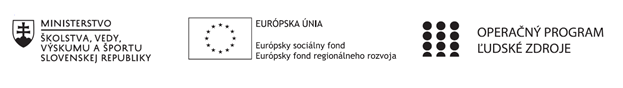 Správa o činnosti pedagogického klubu Príloha:Prezenčná listina zo stretnutia pedagogického klubuPokyny k vyplneniu Správy o činnosti pedagogického klubu:Prijímateľ vypracuje správu ku každému stretnutiu pedagogického klubu samostatne. Prílohou správy je prezenčná listina účastníkov stretnutia pedagogického klubu. V riadku Prioritná os – VzdelávanieV riadku špecifický cieľ – uvedie sa v zmysle zmluvy o poskytnutí nenávratného finančného príspevku (ďalej len "zmluva o NFP")V riadku Prijímateľ -  uvedie sa názov prijímateľa podľa zmluvy o poskytnutí nenávratného finančného príspevku V riadku Názov projektu -  uvedie sa úplný názov projektu podľa zmluvy NFP, nepoužíva sa skrátený názov projektu V riadku Kód projektu ITMS2014+ - uvedie sa kód projektu podľa zmluvy NFPV riadku Názov pedagogického klubu (ďalej aj „klub“) – uvedie sa  názov klubu V riadku Dátum stretnutia/zasadnutia klubu -  uvedie sa aktuálny dátum stretnutia daného klubu učiteľov, ktorý je totožný s dátumom na prezenčnej listineV riadku Miesto stretnutia  pedagogického klubu - uvedie sa miesto stretnutia daného klubu učiteľov, ktorý je totožný s miestom konania na prezenčnej listineV riadku Meno koordinátora pedagogického klubu – uvedie sa celé meno a priezvisko koordinátora klubuV riadku Odkaz na webové sídlo zverejnenej správy – uvedie sa odkaz / link na webovú stránku, kde je správa zverejnenáV riadku  Manažérske zhrnutie – uvedú sa kľúčové slová a stručné zhrnutie stretnutia klubuV riadku Hlavné body, témy stretnutia, zhrnutie priebehu stretnutia -  uvedú sa v bodoch hlavné témy, ktoré boli predmetom stretnutia. Zároveň sa stručne a výstižne popíše priebeh stretnutia klubuV riadku Závery o odporúčania –  uvedú sa závery a odporúčania k témam, ktoré boli predmetom stretnutia V riadku Vypracoval – uvedie sa celé meno a priezvisko osoby, ktorá správu o činnosti vypracovala  V riadku Dátum – uvedie sa dátum vypracovania správy o činnostiV riadku Podpis – osoba, ktorá správu o činnosti vypracovala sa vlastnoručne   podpíšeV riadku Schválil - uvedie sa celé meno a priezvisko osoby, ktorá správu schválila (koordinátor klubu/vedúci klubu učiteľov) V riadku Dátum – uvedie sa dátum schválenia správy o činnostiV riadku Podpis – osoba, ktorá správu o činnosti schválila sa vlastnoručne podpíše.Príloha správy o činnosti pedagogického klubu                                                                                             PREZENČNÁ LISTINAMiesto konania stretnutia: Súkromná stredná odborná škola – ELBA, Smetanova 2, PrešovDátum konania stretnutia: 23.3.2022Trvanie stretnutia: od14.45 hod	do17.45hod	Zoznam účastníkov/členov pedagogického klubu:Meno prizvaných odborníkov/iných účastníkov, ktorí nie sú členmi pedagogického klubu  a podpis/y:Prioritná osVzdelávanieŠpecifický cieľ1.2.1 Zvýšiť kvalitu odborného vzdelávania a prípravy reflektujúc potreby trhu prácePrijímateľSúkromná stredná odborná škola – ELBA, Smetanova 2, PrešovNázov projektuVzdelávanie 4.0 – prepojenie teórie s praxouKód projektu  ITMS2014+312011ADL9Názov pedagogického klubu Pedagogický klub finančnej a matematickej gramotnosti – prierezové témy.Dátum stretnutia  pedagogického klubu23.3.2022Miesto stretnutia  pedagogického klubuSSOŠ Elba ,Smetanova 2, PrešovMeno koordinátora pedagogického klubuIng.Tatiana ŠefčikováOdkaz na webové sídlo zverejnenej správyhttps://ssoselba.edupage.org/a/pedagogicky-klub-c-3Manažérske zhrnutie:Cieľom stretnutia nášho klubu bola prezentácia a zdieľanie OPS z oblasti rozvoja finančnej a matematickej gramotnosti. Spoločne sme diskutovali a zdieľali naše návrhy na inovatívne metódy pre rozvoj predmetných gramotností. Na záver stretnutia sme tvorili pedagogické odporúčanie.Kľúčové slová: prezentácia OPS, inovatívne metódy, rozvoj finančnej a matematickej gramotnosti.Hlavné body, témy stretnutia, zhrnutie priebehu stretnutia: Hlavné body:Spoločná reflexia.Diskusia.Prezentácia OPS.Záver.Témy: Vzdelávanie 4.0, prepojenie teórie s praxou.Program stretnutia:Práca s textom- vzájomné učenie sa, reflexia – od otázky k otázke.Diskusia – buzzgroups.Prezentácia OPS – posledné slovo patrí mne.Záver a tvorba pedagogického odporúčania.Závery a odporúčania:V rámci stretnutia sme zdieľali skúsenosti a vytvorili nasledovný prehľad kooperatívnych metód výuky, ktoré sú dobre aplikovateľné pri rozvoji finančnej a matematickej gramotnosti:Projektové vyučovanie – Pri rozvoji predmetných gramotností sa nám overuje projektové vyučovanie. Podstatou projektového vyučovania je riešenie vzniknutého, resp. nastoleného problému žiakmi formou konkrétneho projektu. Projektové vyučovanie sa podobá problémovému vyučovaniu, žiaci tu riešia problémy, je potrebné, aby rozmýšľali, skúmali, objavovali a tvorili. V projektovom vyučovaní sa dané problémy riešia komplexne, ktoré vychádzajú nielen z obsahu ŠVP, ale aj zo skúseností žiakov, pretože sa v projektovom vyučovaní využívajú medzipredmetové vzťahy. Realizácia projektu závisí od žiakov, od ich tvorivosti, fantázie, kritického myslenia, vnútornej motivácie, záujmov a potrieb. Pri tvorbe scenárov sú učitelia aj žiaci inšpirovaní svojím najbližším okolím a problémami, ktoré vychádzajú z bežného života. - výhody - žiaci pracujú v skupinách/v tíme, - učia sa navzájom si pomáhať,  vyjadriť názor, rozvíjať zodpovednosť nevýhody - náročnosť na prípravu učiteľa, - chýba systematickosť vzdelávania, - náročnosť na časMastery learning (systém dokonalého osvojovania si učiva) – Pri tomto type učenia by si každý žiak mal osvojiť učivo na úrovni tzv. mastery – dokonalého osvojenia, ktoré predstavuje 80 % až 90 % predpísaného učiva. Dôležitými princípmi koncepcie je to, že učivo, ktoré si žiak má osvojiť, je rozdelené na menšie moduly, pričom každý z nich môže obsahovať učivo, ktoré sa prezentuje na 10 vyučovacích hodinách. Ďalším princípom je to, že na konci modulu žiaci dostávajú didaktické testy, ktoré sa vypĺňajú a opravujú. Najdôležitejším princípom je, že pokiaľ si žiak neosvojí učivo, nemôže prejsť k osvojovaniu si ďalšieho modulu. Mozgovo kompatibilné učenie (integrované tematické vyučovanie) – koncepcia sa označuje aj anglickým termínom brain-based learning. Ide o komplexný prístup k vyučovaciemu procesu, ktorý vychádza z poznatkov súčasných výskumov mozgu (neurovedy a kognitívnej vedy) o tom, ako sa ľudský mozog učí prirodzeným spôsobom. Hlavným princípom koncepcie je, že sa usiluje o syntézu učiva a vytvárania tesných väzieb medzi jednotlivými vyučovacími predmetmi. Na záver sme si ešte uviedli rôzne typy kooperácie na vyučovaní. Jedným typom je kooperácia ako pomoc a druhým typom je kooperácia ako vzájomnosť. Kooperácia ako pomoc je založená na asistencii jednej osoby pre druhú. Dôraz sa kladie na spojenie medzi jedincami, na príťažlivosť cieľa pre všetkých účastníkov a na spolupodieľaní sa v práci pri dosahovaní cieľa. Tento typ kooperácie sa v škole realizuje ako tútorstvo, pričom žiaci pomáhajú jeden druhému a tento vzťah je riadený učiteľom. Žiaci by mali pri tejto forme kooperácie:
• mať úlohu, ktorá má byť splnená,
• mať jasné inštrukcie na splnenie úloh,
• mať model efektívneho správania sa od učiteľa,
• mať možnosť praktikovať tútorské správanie, ktorému je poskytnutá spätná väzba, t. j. základná informácia o úspešnosti učebných zásahov.
Na základe využitia tohto typu kooperácie sa dá konštatovať, že jej aktéri, aj keď ciele sa u nich líšia, majú často zlepšujúce sa učebné výsledky. Odporúčame vyššie uvedené metódy k implementácii do pedagogického procesu.Vypracoval (meno, priezvisko)Ing. Tatiana ŠefčíkováDátum23.3.2022PodpisSchválil (meno, priezvisko)Mgr.Romana Birošová, MBADátum23.3.2022PodpisPrioritná os:VzdelávanieŠpecifický cieľ:1.2.1 Zvýšiť kvalitu odborného vzdelávania a prípravy reflektujúc potreby trhu práce Prijímateľ:Súkromná stredná odborná škola – ELBA, Smetanova 2, Prešov Názov projektu:Vzdelávanie 4.0 – prepojenie teórie s praxou Kód ITMS projektu:312010ADL9 Názov pedagogického klubu:Pedagogický klub č. 3   Pedagogický klub finančnej a matematickej gramotnosti č. Meno a priezvisko Podpis Inštitúcia 1. Ing.Branislav Blicha SSOŠ ELBA  2. Ing. Marcela Hadviždžáková  SSOŠ ELBA 3. Mgr, Viera Voľanská Huntejová  SSOŠ ELBA 4. Mgr.Karina Kováčová SSOŠ ELBA 5. Ing. Matúš Grega SSOŠ ELBA 6. Ing. Tatiana Šefčiková SSOŠ ELBAč.Meno a priezviskoPodpisInštitúcia